Publicado en Madrid el 28/03/2018 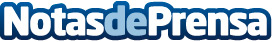 Cosmética Natural Casera Shop informa de las propiedades y usos del aceite de rosa mosqueta Con grandes propiedades y beneficios, el aceite de rosa mosqueta puede ser utilizado tanto para el cuidado de la piel, como para el cuidado capilarDatos de contacto:Cosmética Natural Casera ShopNota de prensa publicada en: https://www.notasdeprensa.es/cosmetica-natural-casera-shop-informa-de-las Categorias: Nacional Moda E-Commerce Consumo Belleza http://www.notasdeprensa.es